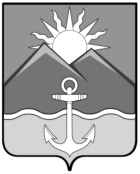 ДУМА ХАСАНСКОГО МУНИЦИПАЛЬНОГО РАЙОНА		РЕШЕНИЕ                                                                  пгт Славянка14.06.2018                                                                                                                №517О Нормативном правовом акте «О внесении изменений в статью 25 Устава Хасанского муниципального района» В соответствии с Федеральным законом от 06.10.2003 № 131-ФЗ «Об общих принципах организации местного самоуправления в Российской Федерации», Уставом Хасанского муниципального районаДума Хасанского муниципального районаРЕШИЛА:             1. Принять Нормативный правовой акт «О внесении изменений в статью 25 Устава Хасанского муниципального района».             2. Направить Нормативный правовой акт «О внесении изменений в статью                   25 Устава Хасанского муниципального района» временно исполняющему обязанности главы Хасанского муниципального района для подписания, направления на государственную регистрацию и официального опубликования.               3. Настоящее решение вступает в силу со дня его принятия.Председатель Думы                                                             			А.П. ЯкимчукДУМА ХАСАНСКОГО МУНИЦИПАЛЬНОГО РАЙОНАпгт СлавянкаНОРМАТИВНЫЙ ПРАВОВОЙ АКТ О внесении изменений в статью 25 Устава Хасанского муниципального района           Принят решением Думы Хасанского муниципального района от 14.06.2018 № 5171. Внести в статью 25 Устава Хасанского муниципального района следующие изменения:  пункт 11 части 1 изложить в следующей редакции:      «11) создание условий для организации проведения независимой оценки качества условий оказания услуг организациями в порядке и на условиях, которые установлены федеральными законами, а также применение результатов независимой оценки качества условий оказания услуг организациями при оценке деятельности руководителей подведомственных организаций и осуществление контроля за принятием мер по устранению недостатков, выявленных по результатам независимой оценки качества условий оказания услуг организациями, в соответствии с федеральными законами.».2. Настоящий Нормативный правовой акт вступает в силу со дня его официального опубликования после государственной регистрации.Врио главы Хасанского муниципального района	                                                                             В.Ф Алпатовпгт Славянка15.06. 2018 года№ 189 - НПА